         « 13  » 05. 2011 г.								 № 210Об утверждении  Положения о Трудовом отряде Главы поселка, Положения о системе оплаты работниковТрудового отряда Главы поселка     В целях дальнейшего развития молодежной политики в рамках реализации поселковой целевой программы « Организация временной занятости несовершеннолетних граждан» на 2010-2012 годы в соответствии со статьей 179 Бюджетного Кодекса РФ,  руководствуясь Уставом поселка Березовка, ПОСТАНОВЛЯЮ:Утвердить «Положение о Трудовом отряде Главы поселка» согласно приложению № 1.Утвердить «Положение о системе оплаты труда работников Трудового отряда Главы поселка»  согласно приложению № 2. Производить  финансирование расходов по организации Трудового отряда Главы поселка  за счет средств бюджета поселка, предусмотренных поселковой целевой программой " Организация временной занятости несовершеннолетних граждан» на 2010-2012 годы.Оказать содействие в организации работы Трудового отряда Главы поселка.  Контроль за исполнением Постановления возложить на заместителя главы поселка по благоустройству и земельным вопросам  Кузнецова А.А.Настоящее Постановление вступает в силу со дня официального опубликования  в газете « Пригород»  и распространяется на правоотношения, возникшие с 01.01.2011г.                  Глава поселка                                С.А.СусловПриложение №1 к Постановлениюадминистрации  п. Березовка от 13 мая 2011 г. N 210 ПОЛОЖЕНИЕО ТРУДОВОМ ОТРЯДЕ ГЛАВЫ ПОСЕЛКАI. ОБЩИЕ ПОЛОЖЕНИЯ1.1. Трудовой отряд Главы поселка Березовка создается с целью трудового воспитания и организации временной занятости несовершеннолетних граждан.1.2. Деятельность Трудового отряда направлена на решение следующих задач:- организация временных рабочих мест для молодежи, не занятой в свободное от учебы время, с целью получения трудовых навыков и опыта работы в коллективе;- организация досуга и занятости подростков и молодежи в свободное от учебы время.1.3. Понятия и термины, употребляемые в настоящем Положении:Трудовой отряд Главы поселка (далее - отряд) - группа лиц, принятых на работу в Березовское муниципальное автономное учреждение «Спортивный центр Резерв» (далее БМАУ «СЦ Резерв», имеющая организационную структуру и осуществляющее реализацию поселковой программы «Организация временной занятости несовершеннолетних граждан» на 2010-2012 годыБригада отряда - организованная группа несовершеннолетних работников отряда численностью не более 15 человек.Организатор отряда - БМАУ «СЦ Резерв». Организатор отряда выполняет функции работодателя в отношении работников отряда.Работник отряда - лицо, принимаемое на работу в БМАУ «СЦ Резерв»  с целью осуществления трудовой функции в отряде. К работникам отряда относятся командир отряда, бригадиры отряда, несовершеннолетние работники отряда.Командир отряда (далее - командир) - гражданин старше 22 лет, имеющий высшее образование, осуществляющий руководство деятельностью отряда.Бригадир отряда (далее - бригадир) - гражданин старше 18 лет, имеющий полное среднее образование, возглавляющий бригаду несовершеннолетних работников отряда.Несовершеннолетний работник отряда - гражданин в возрасте от 14 до 18 лет, принимаемый в отряд для работы с учетом ограничений, предусмотренных законодательством, не имеющий ограничений по состоянию здоровья 1.4. Отряд имеет единую униформу с символикой.II. СТРУКТУРА ОТРЯДА2.1. Деятельностью отряда руководит командир. 2.3. В  отряде   создаются  бригады с целью:- организации рабочих мест для несовершеннолетних работников отряда;- выполнения отдельных видов работ на социально значимых объектах поселка;- выполнения работ по благоустройству и озеленению  поселка.2.4. В отряде создаются бригады, финансируемые за счет средств бюджета поселка и других источников. На работников таких бригад распространяется действие настоящего Положения, в том числе, в части обеспечения униформой и хозяйственным инвентарем.2.5. Деятельностью бригады отряда руководит бригадир. В состав каждой бригады отряда может входить не более 15 несовершеннолетних работников отряда. 2.6. Общую координацию и контроль деятельности отряда осуществляет администрация поселка.  2.7. Контрольно-ревизионные полномочия (инспектирование выполняемых работ, проверка отчетных документов и другие) осуществляются персоналом БМАУ «СЦ Резерв»,  администрацией поселка.III. УПРАВЛЕНИЕ ОТРЯДОМ3.1. Обеспечение деятельности отряда осуществляется БМАУ «СЦ Резерв». Функции организатора отряда:- выступает в качестве работодателя в отношении работников отряда (осуществляет прием на работу, начисление и выплату заработной платы, следит за соблюдением условий труда и др.);- осуществляет материально-техническое обеспечение деятельности отряда, в том числе стройматериалами, хозяйственным инвентарем и униформой;- обеспечивает информационное сопровождение деятельности отряда;-  обеспечивает контроль деятельности отряда.3.2. Администрация   поселка осуществляет общую координацию деятельности отряда:- определяет стратегические направления развития деятельности отряда;- вырабатывает общую концепцию профориентационной и культурно-массовой работы отряда;- координирует взаимодействие отряда с муниципальными предприятиями и учреждениями, иными организациями;- производит анализ и прогноз дальнейшего развития деятельности отряда;- проводит среди работников отряда, акции, культурно-массовые и иные мероприятия;- принимает любые решения по ключевым вопросам деятельности отряда, не включенные в компетенцию организатора отряда, командира отряда.3.3. Командир осуществляет непосредственное руководство деятельностью отряда.Функции командира:-  утверждает перечень объектов, на которых планируется выполнение работ силами отряда (далее - объекты);- утверждает объемы, виды и сроки выполняемых работ на объектах;- контролирует оперативное снабжение бригад необходимым хозяйственным инвентарем и униформой, расходными материалами и инструментами;-  организует проверку осуществления деятельности  бригад отряда на объектах;- представляет отряд в отношениях с органами местного самоуправления, юридическими и физическими лицами;- подготавливает и обобщает информационно-аналитические материалы деятельности отряда;3.4.  Бригадиры отряда возглавляют рабочие бригады несовершеннолетних работников отряда.Функции бригадиров отряда:- осуществляют организацию работ на вверенном им объекте;- обеспечивают соблюдение несовершеннолетними работниками бригады трудовой дисциплины, техники безопасности и норм поведения в общественных местах;- ведут учет рабочего времени несовершеннолетних работников отряда;- заполняют табели учета рабочего времени, ведомости и иные отчетные документы для последующей передачи командиру;- принимают участие в профориентационных и культурно-массовых мероприятиях отряда.3.7. Несовершеннолетние работники отряда входят в состав бригад. В трудовой деятельности подчиняются бригадиру отряда и выполняют свои обязательства в отряде в соответствии с условиями заключенного трудового договора, действующим трудовым законодательством. В свободное от работы и учебы время участвуют в культурно-массовых и профориентационных мероприятиях отряда.IV. ОТВЕТСТВЕННОСТЬ4.1. БМАУ «СЦ Резерв» и командир отряда подчиняются в своей деятельности непосредственно Главе поселка, отвечают перед ним за формирование и функционирование отряда.4.2. Бригадиры отряда несут персональную ответственность за деятельность несовершеннолетних работников отряда и трудовую дисциплину в своих бригадах, соблюдение норм безопасности при выполнении работ.V. ПОРЯДОК НАБОРА В ОТРЯД5.1. Прием несовершеннолетних работников и бригадиров в отряд осуществляется БМАУ «СЦ Резерв» на основании соответствующих заявлений, подаваемых по месту нахождения отряда. Формирование бригад из несовершеннолетних подростков осуществляется БМАУ «СЦ Резерв».5.2. Несовершеннолетнему работнику для работы выдается униформа, хозяйственный инвентарь, рабочий инструмент.Бригадиру для работы выдаются униформа, хозяйственный инвентарь и инструмент для работы бригады, необходимые рабочие документы, а также проводится инструктаж на рабочем месте . 5.3.  Прием на работу командира отряда осуществляется БМАУ «СЦ Резерв»  по согласованию с  главой поселка.VI. ОБЕСПЕЧЕНИЕ ДЕЯТЕЛЬНОСТИ ОТРЯДА6.1. Расходы на организацию деятельности отряда производятся за счет средств бюджета поселка, предусмотренных по поселковой  программе « Организация временной занятости несовершеннолетних граждан» на 2010-2012 годы.6.2. Обеспечение работников отряда униформой и хозяйственным инвентарем осуществляет   БМАУ «СЦ Резерв».6.3. Прием на работу, расчет и выплату заработной платы всем работникам отряда осуществляет БМАУ «СЦ Резерв».Приложение 2к Постановлениюадминистрации поселка от 13  мая 2011 г. N 210 ПОЛОЖЕНИЕО СИСТЕМЕ ОПЛАТЫ ТРУДА РАБОТНИКОВ ТРУДОВОГО ОТРЯДАГЛАВЫ ПОСЕЛКА I. ОБЩИЕ ПОЛОЖЕНИЯ1.1. Настоящее Положение регулирует оплату труда работников Трудового отряда Главы поселка, трудоустроенных за счет средств бюджета поселка (далее - работники отряда). Данное Положение может применяться при регулировании оплаты труда работников бригад, финансируемых за счет средств  других источников.1.2. В настоящем Положении используются следующие термины и понятия:Работник отряда - лицо, принимаемое на работу в БМАУ «СЦ Резерв» с целью осуществления трудовой функции в отряде. К работникам отряда относятся командир отряда, бригадир, несовершеннолетние работники отряда.Несовершеннолетний работник отряда - несовершеннолетний гражданин в возрасте от 14 до 18 лет, принимаемый в отряд для работы с учетом ограничений, предусмотренных законодательством, не имеющий ограничений по состоянию здоровья.Бригадир отряда (далее - бригадир) - гражданин старше 18 лет, имеющий полное среднее образование, возглавляющий бригаду несовершеннолетних работников отряда, принимаемый на работу в БМАУ «СЦ Резерв».Командир отряда (далее - командир) - гражданин старше 22 лет, имеющий высшее образование, осуществляющий руководство деятельностью отряда.II. СИСТЕМА ЗАРАБОТНОЙ ПЛАТЫ РАБОТНИКОВ ОТРЯДА,УСТАНОВЛЕНИЕ РАЗМЕРА ЗАРАБОТНОЙ ПЛАТЫ2.1. Для работников отряда устанавливается повременная система оплаты труда, при которой размер заработной платы определяется за фактически отработанное рабочее время.2.2. В качестве единицы учета рабочего времени устанавливается:- один час фактически отработанного рабочего времени - для несовершеннолетних работников отряда;- один календарный месяц - для остальных работников отряда.2.3. Расчет заработной платы для несовершеннолетних работников отряда производится исходя из следующих норм рабочего времени:- 35 часов в неделю (140 рабочих часов в месяц) - в летний период (июнь, июль, август);- 17,5 рабочего часа в неделю (70 рабочих часов в месяц) – ( май, сентябрь).2.4. Участие несовершеннолетних работников отряда в культурно-массовых и профориентационных мероприятиях отряда не является рабочим временем и не оплачивается.2.5. Заработная плата несовершеннолетних работников отряда устанавливается в размере минимальной заработной платы, установленной региональным соглашением от 30.11.2010 № 84 "О минимальной заработной плате в Красноярском крае", при условии выполнения работниками нормы рабочего времени. Указанная заработная плата включает в себя компенсационные выплаты (доплаты и надбавки компенсационного характера, в том числе за работу в условиях, отклоняющихся от нормальных, работу в особых климатических условиях) и стимулирующие выплаты.2.6. Для остальных работников отряда заработная плата определяется на основании установленных должностных окладов в размере:- 4330,0 (Четыре тысячи триста тридцать) рублей - для бригадиров отряда.- 6 495,0 (Шесть тысяч четыреста девяносто пять ) рублей - для командира отряда.2.7. На оклад, указанный в пункте 2.6 настоящего Положения, начисляются районный коэффициент и процентная надбавка за работу в местностях с особыми климатическими условиями в порядке и размерах, установленных действующим законодательством.2.8. Работникам отряда при увольнении выплачивается компенсация за неиспользованный отпуск из расчета 2 рабочих дня за один календарный месяц работы. Командиру отряда при увольнении выплачивается компенсация за неиспользованный отпуск из расчета 2  рабочих дня  за один календарный месяц работы.III.  ФОРМИРОВАНИЕ ФОНДА ОПЛАТЫ ТРУДА5.1. Общий фонд оплаты труда Трудового отряда Главы поселка состоит из:- фонда оплаты труда несовершеннолетних работников отряда, при формировании которого предусматриваются средства для выплаты заработной платы, компенсации за неиспользованный отпуск;5.2. Финансирование расходов, связанных с реализацией настоящего Положения, осуществляется за счет средств бюджета поселка, предусмотренных по поселковой  целевой программе  «Организация временной занятости несовершеннолетних граждан» на 2010-2012 годы.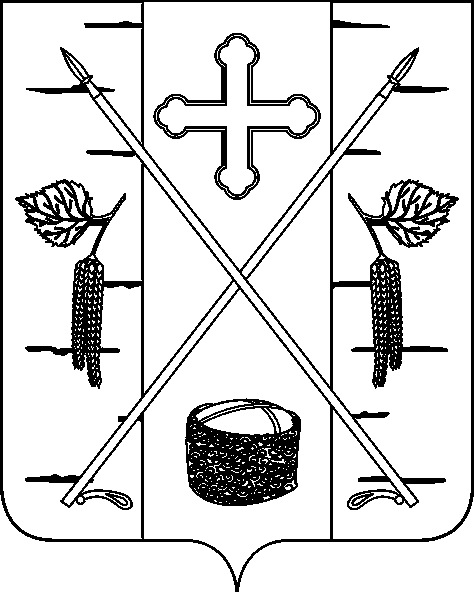 АДМИНИСТРАЦИЯ ПОСЕЛКА БЕРЕЗОВКАБЕРЕЗОВСКОГО РАЙОНА КРАСНОЯРСКОГО КРАЯПОСТАНОВЛЕНИЕп. Березовка